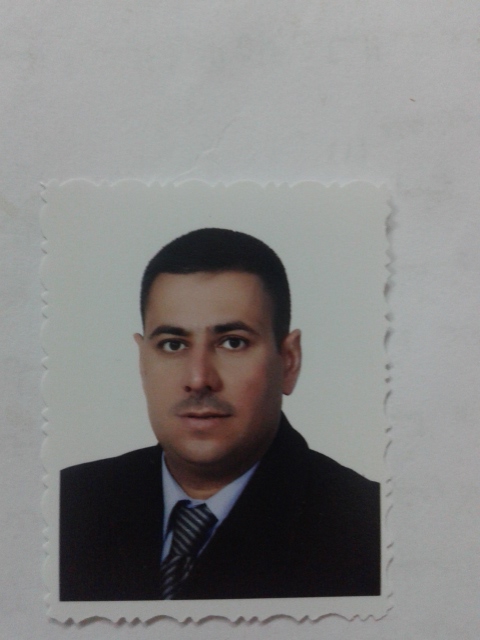 اولاً: البيانات الأساسية: ثانياً: المؤهلات العلمية:ثالثاً: المهام الادارية التي كلف بها العضو:رابعاً: المشاركات التي ساهم بها في خدمة الجامعة والمجتمع:خامساً: الانشطة العلمية:سادساً: الانتاج العلمي: المنشور والمقبول للنشر:سابعاً: المقررات الدراسية التي قام بتدريسها عضو الهيئة التدريسية:ثامناً: العضوية في الجمعيات العلمية:تاسعاً: الدورات التدريبية التي شارك بها العضو:عاشراً: المؤتمرات والندوات وورش العمل:احد عشر: الانجازات والأنشطة العلمية الأخرى:حاصل على شهادة الرخصة الدولية لقيادة الحاسوب الـ(ICDL). جامعة الانبار/مركز الحاسبة الالكترونية 2009.حاصل على شهادة الكفاءة بالحاسبات.جامعة الانبار/كلية الحاسوب/2008.كتاب شكر وتقدير من مركز التخطيط الحضري والإقليمي /جامعة بغداد /2012.كتاب شكر  وثناء من رئيس الجامعة العراقية . 2013.اشرف على العديد من بحوث التخرج  لمرحلة البكالوريوس.كتاب شكر وتقدير من رئيس الجامعة العراقية . 2016.كتاب شكر واهداء من كلية الزراعة – جامعة الانبار 2019.كتاب شكر واهداء من الامانة العامة للمكتبة المركزية – جامعة الانبار 2019.كتاب شكر وتقدير من رئيس الجامعة العراقية . 2020.كتاب شكر وتقدير من وزير التعليم العالي والبحث العلمي 2019.كتاب شكر وتقدير من وزير التعليم العالي والبحث العلمي 2020.كتاب شكر وتقدير من السيد مساعد رئيس الجامعة العراقية للشؤون العلمية.2020.كتاب شكر وتقدير من وزير التعليم العالي والبحث العلمي 2021.= ================= عميد كلية الآداب –الجامعة العراقية 2021.اثنا عشر: المؤلفاتتأليف كتاب علم المُناخ التطبيقي.كتاب مشترك/دار وائل للنشر/عمان.2017مقيم ل (24) بحث تخصص جغرافية .ثلاثة عشر: الامكان التي عمل بهاوزارة التعليم العالي والبحث العلمي / الجامعة العراقية /كلية التربية/قسم التاريخ. وزارة التعليم العالي والبحث العلمي/ الجامعة العراقية / كلية الآداب/ قسم الجغرافية ونظم المعلومات.الاسم الرباعياحمد عياده خضير عباساللقب العلمياستاذ مساعد   دكتورالبريد الالكتروني ورقم الهاتفahmedeyaya627@gmail.com.07811303207الدرجة الوظيفيهالدرجة الرابعة/ المرحلةتاريخ التعين17/11/2011المؤهلتاريخ الحصول عليهالتخصصالجامعة و الكليةالبكالوريوس2007جغرافيةالانبار- كلية التربية للعلوم الإنسانيةالماجستير2010جغرافية/طبيعيةالانبار- كلية التربية للعلوم الإنسانيةالدكتوراه 2020جغرافية/ طبيعية الانبار- كلية التربية للعلوم الانسانية مالمهام الاداريةفترة التكليف1عضو لجنه الإرشاد التربوي في كلية التربية/الجامعة العراقيةللعام الدراسي 2013-20142عضو لجنة امتحانيه للعام الدراسي 2015-20163عضو لجنه الإرشادالتربوي كلية التربية/الجامعةالعراقيةللعام الدراسي 2017-20184عضو لجنة امتحانيه.كلية التربية / الجامعة العراقيةللعام الدراسي 2017-20185عضو لجنة الاستلال . كلية الآداب/الجامعة العراقيةمعاملة ترقية. 23/10/20196عضو لجنة الاستلال . كلية الآداب/الجامعة العراقيةمعاملة ترقية. 6/11/20197عضو لجنة امتحانيه.كلية الاداب / الجامعة العراقية للعام الدراسي 2020-20218عضو لجنة السلامة والبيئة  كلية الآداب  الجامعة العراقية===============9 رئيس لجنة الصحة والسلامة للامتحانات النهائية . ================10عضو لجنة مناقشة بحوث التخرج  ===============================11عضو لجنة امتحانيه . كلية الآداب- قسم الجغرافية ونظم المعلومات .للعام الدراسي 2021-202212رئيس لجنة ضمان الجودة . = =13عضو لجنة مناقشة ماجستير=ماسم المشاركةنوع المشاركةالفترة1نصرة الرسول صل الله عليه وسلم/جامعة الانبارحضور2/4/20062إعداد  قادة النهضة/مؤسسة صدى العراق الحرحضور10/10 الى  20/10/20123اللغة العربية في الحياة العامة/رابطة التدريسيين الجامعيينحضور19/12/20154حضارةُ العربِ ولغتهم/رابطة التدريسيين الجامعيينحضور9/1/2016عنوان رسالة الماجستيرجيومورفولوجية حوض وادي القصر في هضبة الانبار الغربيةعنوان الاطروحة التقييم الهيدروجيومورفولوجي للمنطقة المحصورة بين حوض وادي عنه الغربي وسبخة البوغارس في بادية الجزيرة العراقيةتعنوان البحثاسم المجلةالعددتاريخ النشر1الموارد الطبيعية واستخدامات الأرض في حوض وادي القصرالانبار للعلوم الزراعية/جامعة الانبارالعدد(1) مجلد 1320152استخدام مياه المجاري في استدامة الأراضي في مدينة الرماديالمخطط والتنمية/جامعة بغدادالعدد(31)20153مورفومترية حوض وادي شعيب الركاشي وإمكانية استثماره في حصاد المياهالعلوم الإنسانية/جامعة بابلعدد خاص بمؤتمر20134تصنيف قابلية الأراضي في قضاء هيتالدراسات التربوية والعلمية /الجامعةالعراقيةالسادس20155التصنيف المكاني لنظم الاستثمار الزراعي في ناحية العلم باستخدام التقنيات الجغرافية الدراسات التربوية والعلمية /الجامعةالعراقيةالعددالحادي عشر/المجلد الثاني20186تحليل ونمذجة خرائط الترب في قضاء راوه باستخدام نظم المعلومات الجغرافية مجلة مداد الاداب/الجامعة العراقية عدد خاص بالمؤتمر20197العمليات والمؤشرات المورفوتكتونية للمنطقة المحصورة بين حوض وادي عنه الغربي وسبخة البو غارسمجلة مداد  الاداب/الجامعة العراقيةقبول نشر 20208تقدير حجم الجريان السطحي باستخدام نموذج الـ (scs-cn) للمنطقة المحصورة بين حوض وادي عنه الغربي وسبخة البو غارسمجلة مبدأ /الجامعة العراقية نشر20209   تقدير حجم الجريان السطحي لحوض وادي البطيخة في قضاء القائممجلة كلية التربية للعلوم الانسانية -  جامعة تكريت نشر202110ماسم المقرراسم المؤلفالمرحلة1جغرافية العالم علي اسماعيل /1996الأولى2جغرافية الوطن العربي اياد عاشور الطائي/2005الثانية3جغرافية العراقعباس فاضل السعدي/2009الثالثة4الحاسباتمحاضرات عامهالاولى5بحار ومحيطاتمهدي الصحافالرابعة6جيومورفولوجي تطبيقيعبد الاله رزوقي كربلالثانية 7الزمن الرباعي محاضرات  عامة الرابعة ماسم الجمعيةتاريخ الانضمامنوع العضوية1رابطة التدريسيين الجامعيين2015عضو2مركز الابداع العراقي للطاقة المستدامة2017عضو3مؤسسة العراقة للثقافة والتنمية2017عضو4المنتدى العراقي للنخب والكفاءات 2021عضو ماسم الدورةمكان الانعقادتاريخ الانعقاد1دورة التأهيل التربويجامعة الانبار/ طرائق التدريس14/4الى 1/4/20102دورة نظم المعلومات الجغرافيهGis.9.1كلية التربية للبنات/الانبار1/10الى 21/10/2012.3الدورة التدريبية Microsoft Office 2010الجامعة العراقية/ كلية التربية 7-11/10/20124دورة تقيم الطالب المعلمالجامعة العراقية كلية التربية15/2/20135دورة الاسعافات الاولية المجتمعيةالجامعة العراقية/ كلية التربية1-2/نيسان/20136دورة نظم المعلومات الجغرافيهGis 10.2.. Level كلية الآداب/جامعة بغداد11- 27/10/20157دورة نظم المعلومات الجغرافيهGis 10.2.. Advensكلية الآداب/  جامعة بغداد20/2 الى 6/3/20168دورة نظم المعلومات الجغرافيهGis.9.3كلية التربية للبنات/الانبار9/4 الى 14/4/20169دورة مهارات وطرائق التدريس الفعالبغداد/ مؤسسة العراقة للثقافة والتنمية 8 – 9 /7/201710دورة ادارة الحملاتبغداد/ شركة الدليل الاقليمي19/7/ 201711دورة سلامة اللغويةبغداد/ مؤسسة العراقة للثقافة والتنمية20 21/8/201712دورة برنامج اعداد المدربين TOTبغداد/ مؤسسةالعراقةللثقافةوالتنمية22 – 24 /8/201713التحليل التقليدي والرقمي للمرئيات الفضائية كلية التربية الاساسية-الجامعة المستنصرية12-14/1/202014التدريب الاحترافي للتعليم المدمجالجامعةالعراقية-مركز الحاسبة12-20/10/2020.ماسم المؤتمر والندوة وورش العملمكان الانعقادتاريخ الانعقاد1ندوة تخطيط التنمية المستدامة- خطوه نحو حماية البيئةجامعة بغداد/ مركز التخطيط الحضري والإقليمي18-19/نيسان 20122المؤتمر العلمي الرابع للعلوم الانسانية جامعة بابل/كلية التربية للعلوم الإنسانية24-25/نيسان/20133الحلقة النقاشية (مزايا بيئة التعلم الافتراضية ،بين الواقع والطموح)الجامعة العراقية/ كلية التربية19/11/20124الندوة العلمية (علاجك بين يديك في الورقة الخضراء)الجامعة العراقية/ كلية التربية 3/12/20125الاثر الإسلامي في تطوير العلوم المعاصرةالجامعة العراقية/ كلية التربية2/2/20136الندوة العلمية (محركات البحث الالكتروني ودورها في تعزيز البحث العلمي)الجامعةالعراقية/مركز البحوث والدراسات15/3/20137اللغة العربية لغة التطور والإبداعالجامعة العراقية/ كلية التربية20/كانون الأول/20138الحضارة الإسلامية في اسبانياالجامعةالعراقية/كلية التربية24/12/20129دور التعلم الالكتروني في التنمية البشرية المختبرات الافتراضية نموذجاًالجامعةالعراقية/كلية التربية25/2/201310الأزمات الجامعية في الوسط الطلابيالجامعةالعراقية/كلية التربية22/22/201511تحقيق الوثائق والمخطوطات التاريخيةالجامعةالعراقية/كلية التربية23/11/201512الندوة العلميه (الاعصار القمعي)وزارة الشباب والرياضة/الرعاية العلمية/قسم الفلك والأنشطة الجوية7/5/201613سلامة اللغة العربية في المخاطبات الرسميةجامعة بغداد/كلية الآداب10/5 الى 12/5/201614التعليم المستند الى الدماغمؤسسة الدر للإغاثة والتنمية/بغداد20/8/201615اسلوب التعامل الامثل بين الطالب والأستاذ في الوسط الاكاديميالجامعة العراقية /كلية التربية23/1/201716نظام القياس والمعايرةمركز الابداع العراقي للطاقة المستدامة29/7/201717دور المثقف العراقي في أحياء الهوية الوطنية اشكالية التراث والحداثهمؤسسة العراقة للثقافة والتنمية 5/8/201718مشكلات الشباب ومعالجتها برؤية علمية اكاديميةمؤسسة العراقة للثقافة والتنمية /مركز التنمية للدراسات والتدريب19/8/2001719قانون التأمينات الاجتماعيةمؤسسةالعراقةللثقافةوالتنمية9/9/201720 اليوم العالمي للمسن الجامعة العراقية/كلية التربية 18/10/ 201721أثر المخطوطات الاسلامية على مصادر الغرب في التاريخ الجامعة العراقية/كلية التربية16/4/201822معايير اختيار طلبة الدراسات لمشاريع رسائل الماجستير وطرق اعدادها      =22/10/201823أنواع الخرائط وأنظمة الاحداثيات في العراقبغداد/ نقابة المهندسين العراقية19/1/2001924معاً نحو ثقافة بيئية أفضل الجامعة العراقية/ كلية الآداب11/12/201925المدينة العربية المعاصرة .خصائصها ،تطورها، مشاكلهاالجامعة العراقية /كلية الآداب5/3/ 201926المؤتمر العلمي الدولي السنوي الاول ((العلوم الجغرافية التطبيقية ودورها في معالجة المشكلات المعاصرة ))=16-17 نيسان /201927مشكلة المياه في العراق والتحديات  المستقبلية=26/3/201928 التخطيط الاستراتيجي المؤسساتي =30/4/201929ركائز الحفر المعدات الانشاءات ،المشاكل والحلولبغداد/ نقابة المهندسين العراقية20/7/201930 المؤتمر العلمي السنوي العلوم الانسانية بين مشكلات الواقع ومتطلبات عالم المعرفةالجامعة العراقية /كلية الآداب25-26 تشرين الثاني 202031الندوة العليمة (شحة المياه في العراق:الواقع،الاسباب،الاثار، الحلول)المنتدى العراقي للنخب والكفاءات – بغداد 18 / 6/2021